尊敬的先生/女士：世界电信标准化全会（WTSA-24）将于2024年10月15-24日在印度新德里召开，届时将任命2025-2028年ITU-T各研究组、电信标准化顾问组（TSAG）和词汇标准化委员会（SCV）正副主席。根据有关各部门顾问组、研究组及其他组正副主席的任命及最长任期的全权代表大会第208号决议（2022年，布加勒斯特，修订版）（见本通函附件1），鼓励成员国、ITU-T部门成员和相关研究组以及TSAG通过提出合适的候选人，以帮助WTSA任命上述各组的正副主席。请注意以下事项：1	TSAG成果根据2024年1月TSAG会议期间达成的协商一致，应考虑以下几点进行提名：-	ITU-T第9研究组和第16研究组有望合并。-	TSAG和SCV研究组主席的任命应限于每个成员国一名，以实现更好的区域平衡（注：TSAG会议认为这一准则不会限制提名，而是有助于指导任命）。2	区域协调全权代表大会第208号决议（2022年，布加勒斯特，修订版）规定：“在任命部门顾问组副主席时将每个区域性组织的候选人限制在两位，任命研究组副主席时将候选人限制在两位或三位……”。谨请区域性电信组织通过其WTSA-24筹备进程进行协调，以确保在WTSA-24之前严格遵守这些限制，从而推进WTSA-24期间的任命程序。3	提交候选人的截止日期和程序如贵主管部门/组织希望提出ITU-T研究组、TSAG或SCV主席或副主席职位候选人，或支持目前在任的主席或副主席，请在2024年7月14日之前（但不迟于2024年9月16日）将相关个人的姓名和重点说明其资格的履历寄送于我，我将不胜感激。鉴于各区域都将在2024年8月底或9月初召开其最后一次筹备会议，上述日期将使主管部门/组织有充足时间来协调其立场。谨提请您注意全权代表大会第208号决议（2022年，布加勒斯特，修订版）中规定的正副主席任命程序（见本通函附件1）。此外，WTSA第1号决议（2022年，日内瓦，修订版）第3.2款规定：“主席和副主席的任命须遵守有关各部门顾问组、研究组及其他组正副主席的任命及最长任期的全权代表大会第208号决议（2018年，迪拜）的规定”。《公约》第242款规定：“[…]世界电信标准化全会[…]须为每一研究组任命主席和一至多名副主席。在任命正副主席时，须特别注意对能力的要求和按地域公平分配以及促进发展中国家更有效地参与的必要性”。4	将性别平等观点纳入主要工作亦提请您注意全权代表大会第70号决议（2022年，布加勒斯特，修订版）“将性别平等观点纳入国际电联的主要工作、促进性别平等并通过电信/信息通信技术增强妇女和女童权能”和WTSA第55号决议（2022年，日内瓦，修订版）“将性别平等观点纳入国际电联电信标准化部门的主要活动”，其中请成员国和部门成员在提交正副主席职位候选人资料时支持妇女参与标准化活动。5	青年的参与此外，请考虑有关“通过电信/信息通信技术赋予青年权能”的全权代表大会第198号决议（2022年，布加勒斯特，修订版），该决议请成员国促进青年参与信息通信技术（ICT）部门的决策进程。6	其他注意事项根据经验，我谨在此提出以下其他注意事项：–	研究组主席或副主席的职位不是“荣誉”职位；–	候选人本人和/或提名他们的主管部门应确保正副主席在时间和资源上能够履行职责；–	要求各主管部门仅提名有限数量的候选人（对主席而言尤其如此），而且在他们已提名主席候选人的研究组不得再提名副主席。在主席候选人未获任命的情况下，该候选人并不自动获得副主席的职位；–	在任命程序中，将仅考虑预先宣布的候选人。至下届WTSA时，各研究组和TSAG的一些现任正副主席将已任职两届届满，且不享有连选连任相同职位的权利（请见本通函附件3）。此外，我谨通知各位，将于2024年10月25日，即WTSA-24闭幕全体会议后的第二天，在新德里携手新当选的正副主席举行一次领导力培训会议。我期待着在2024年7月14日之前（但不迟于2024年9月16日）收到贵方的候选人提名，并在印度新德里的WTSA-24上与大家见面。顺致敬意！（原件已签）电信标准化局主任
尾上诚藏附件：2件附件1
（电信标准化局第176号通函）第208号决议（2022年，布加勒斯特，修订版）各部门顾问组、研究组及其他组正副主席的
任命及最长任期国际电信联盟全权代表大会（2022年，布加勒斯特），忆及a)	有关加强国际电联、区域性电信组织以及所有成员国（毫无例外）之间的关系和全权代表大会区域性筹备工作的全权代表大会第58号决议（2014年，釜山，修订版）；b)	有关将性别平等观点纳入国际电联的主要工作、促进性别平等并通过信息通信技术增强妇女权能的本届大会第70号决议（2022年，布加勒斯特，修订版）；c)	有关各自顾问组和研究组正副主席的任命及最长任期的无线电通信全会（RA）ITU-R第15-6号决议（2015年，日内瓦，修订版）；d)	国际电联理事会2017年会议通过的有关国际电联术语协调委员会（ITU CCT）的第1386号决议，考虑到а)	根据国际电联《公约》第242款RA、世界电信标准化全会（WTSA）和世界电信发展大会（WTDC）须为每一研究组任命主席和一至多名副主席，同时考虑到能力和按地域公平分配以及促进发展中国家更有效地参与的必要性；b)	根据《公约》第243款，如属研究组工作量的需要，全会或大会须任命其认为必要的增补副主席；c)	《公约》第244款规定了研究组在两届全会或大会之间、在主席无法履行其职责时选举主席的程序；d)	各部门顾问组正副主席的任命程序及对资格的要求应遵循任命研究组正副主席的程序和相关资格要求；e)	国际电联和相关部门的经验对于顾问组的正副主席而言具有特殊价值；f)	每个部门有关工作方法的第1号决议中含有关于全会或大会任命部门顾问组、研究组和其他组正副主席的程序和导则，认识到a)	有必要寻求并鼓励（任命）来自发展中国家的具有适当代表性的正副主席；b)	有必要通过确定每位当选副主席的具体职责，鼓励所有副主席均有效参与各自顾问组和研究组的工作，从而更好地分配国际电联会议的管理工作量，进一步认识到a)	各部门顾问组、研究组及其他组应为相关组的高效、有效管理和运作仅指定确有必要的副主席人数；b)	应采取措施，在主席与副主席之间实现一定的延续性；c)	规定最长任期的好处，以便一方面保证推进工作的合理稳定性，另一方面亦能吐故纳新，补充具有新观点和新思路的候选人；d)	将性别平等观点有效纳入国际电联所有部门政策的重要性，顾及a)	部门顾问组、研究组和其他组正副主席最长两个任期可确保合理的稳定性，同时也为不同人员担任这些职务提供机会；b)	部门顾问组和研究组的管理团队应至少包括正副主席和下属组主席；c)	对于顾问组的副主席，每个区域性组织宜通过协商一致提名至多两名候选人；d)	被提名人在各自研究组之前至少担任过工作组主席或副主席以及报告人和副报告人，助理报告人或编辑的经验十分宝贵，做出决议1	各部门顾问组、研究组和其他组（其中包括，在最大可行范围内，国际电联无线电通信部门（ITU-R）的大会筹备会议（CPM）和词汇协调委员会（CCV）以及国际电联电信标准化部门（ITU-T）5的词汇标准化委员会（SCV））正副主席须根据本决议附件1中的程序、附件2中的资格要求及附件3中的导则以及第58号决议（2014年，釜山，修订版）的做出决议2任命；2	在确定各部门顾问组、研究组和其他组正副主席职位的候选人时应考虑到，每个部门顾问组、研究组和其他组、相关全会或大会将采用附件3中的导则，为相关组高效和有效管理及运作指定主席和确有必要数量的副主席；3	各部门顾问组、研究组和其他组正副主席职位的提名材料应附有说明被推荐人资格的简历，并考虑参与相关部门顾问组、研究组或其他组工作的连续性，相关局的主任会将这些简历向出席全会或大会的各代表团团长散发；4	正副主席的任期不得超过连续两届全会或大会之间的两个任期；5	一项任命（如作为副主席）的任期不计入另一项任命（如作为主席）的任期，同时应采取措施，实现主席和副主席之间的某种连续性；6	对于根据《公约》第244款在两届全会或大会之间补选的主席或副主席，此时段不计入任期；7	应将正副主席未出席各自组会议的情况告知部门顾问组、研究组或其他组，并通过相关局主任向有关成员提出这一问题，以鼓励和促进他们参与这些工作，进一步做出决议1	应鼓励由部门顾问组和研究组的副主席担任各项活动的领导职责，以确保任务的公平分配，并且加大副主席对相应顾问组和研究组管理和工作的参与力度，承担起工作组主席和副主席以及课题报告人的职责；2	应顾及第70号决议（2022年，布加勒斯特，修订版）、第58号决议（2014年，釜山，修订版）的做出决议2和促进发展中国家参与的必要性，在任命部门顾问组副主席时将每个区域性组织的候选人限制在两位，任命研究组副主席时将候选人限制在两位或三位，从而确保国际电联各区域间公平的地域分配，以保证每个区域至多有三位称职合格的候选人作为代表；3	应鼓励任命从未担任过任何主席和副主席职位的国家的候选人；4	任何个人均不可在任何一个部门的多个组中担任一个以上的副主席职务，而且只有在特殊情况下才可以在一个以上部门中担任副主席职务；5	鼓励参加RA、WTSA和WTDC的国际电联每个区域性组织在向经验丰富的专业人士个人分配职务时，充分遵守国际电联各区域性组织之间地域公平分配的原则以及促进发展中国家更加高效参与的需求；6	上述指导原则可在最大可行情况下适用于ITU-R的CPM，责成国际电联理事会继续讨论选拔/任命标准的有效性以及所有主席和副主席在管理研究组、顾问组和其他组以及向全权代表大会报告等方面承担的工作量，责成各局主任向相关全会或大会报告部门顾问组、研究组和其他组的正副主席在上一研究期参加各自组会议的情况，请成员国和部门成员1	支持其候选人就任部门顾问组、研究组和其他组的这些职位，并且在其任期内支持其工作并提供便利；2	对被提名的部门顾问组、研究组和其他组的主席/副主席采取适当措施，一旦他们连续两次没有出席会议；3	鼓励提名女性候选人竞选部门顾问组、研究组及其他组正副主席的职位。第208号决议（2022年，布加勒斯特，修订版）附件1部门顾问组、研究组和其他组
正副主席的任命程序1	通常，需要填补的主席和副主席职位在相关部门全会或大会之前即已公布。a)	为帮助相关部门全会或大会任命主席/副主席，鼓励成员国和相关部门的部门成员最好在相应全会或大会开幕的三个月之前，最晚不得迟于该全会或大会开幕的两周之前向相关局的主任提出合适的候选人。b)	在提名合适的候选人时，部门成员应与相关主管部门/成员国进行事先磋商，以避免在此类提名时出现异议。c)	相关局的主任根据收到的提名向成员国和部门成员散发候选人名单，候选人名单应附有本决议附件2中所述的有关每个候选人资格的说明。d)	根据本文件和收到的相关意见，应请各代表团团长在全会或大会期间的合适时间，经与相关局主任协商，制定一份指定的部门顾问组、研究组和其他组正副主席汇总名单，并以文件形式提交相应全会或大会最后批准。e)	在起草汇总名单时应考虑以下因素：当同一个主席职位有两个或两个以上同等能力的候选人时，应优先考虑那些拥有最低数量的指定部门顾问组和研究组主席的成员国和部门成员提出的候选人，和发展中国家的代表。2	无法在上述范围内考虑的情况将在全会或大会上进行个案处理。例如，如预计将对现有的两个研究组进行合并，则可考虑有关这两个研究组的建议。因此，第1段所规定的程序依然适用。3	但是，如果相关全会或大会决定建立一个全新的研究组，则需在全会或大会上开展讨论并做出任命。4	这些程序应适用于某一顾问组根据各自全会或大会的授权进行的任命。5	主席和副主席的职位在两届全会或大会之间出现空缺时，应根据《公约》第244款进行补选。第208号决议（2022年，布加勒斯特，修订版）附件2正副主席的资格1	《公约》第242款规定：“...在任命正副主席时，应特别注意对能力的要求和地域公平分配以及促进发展中国家更有效参与的必要性。”在首先考虑以下资格的同时，应体现出发展中国家（其中包括最不发达国家、小岛屿发展中国家、内陆发展中国家和经济转型国家）在正副主席的职位方面有适当代表性。2	在能力方面，下列资格对于任命正副主席十分重要：a)	相关专业知识和经验；b)	参加相关研究组工作的连续性，或对部门顾问组正副主席而言，参加国际电联以及各部门工作的连续性；c)	管理技能；d)	是否可以在下一届全会或大会之前立即开始承担和履行职责；e)	对与该部门职责相关活动的了解。3	有待相关局主任散发的履历中应特别提及上述资格。第208号决议（2022年，布加勒斯特，修订版）附件3任命部门顾问组、研究组和其他组
最佳人数副主席的导则1	根据《公约》第242款并在可行范围内，应考虑到对能力的要求、公平的地域分配、促进发展中国家更高效参与的必要性。2	在可行的范围内并从表现出的能力出发，管理层的任命或遴选应利用尽可能广泛的成员国和部门成员的人力资源，同时认识到有必要根据预期的结构和工作计划，仅任命有助于研究组、顾问组和词汇委员会工作的高效且有效管理和运作所需人数的副主席。3	工作量应作为确定副主席适量人数的一个因素，以确保部门顾问组、研究组和其他组职责范围内的各方面工作得到全面管理。副主席之间的分工须在每个研究组和顾问组的框架内进行，而且可根据工作需要进行调整。4	主管部门提名的副主席总人数应尽可能合理，以恪守在相关成员国之间公平分配职位的原则。5	根据本决议进一步做出决议5，所有三个部门的顾问组、研究组和其他组的区域代表性均应得到考虑，从而确保不出现任何人在任一部门的这些组中担任一个以上副主席职务的情况，而且只有在例外情况下才可在一个以上部门中担任此类职务。6	对于副主席的连选连任，通常应根据总体情况，避免提名在前一研究期至少缺席一半会议的候选人。附件2
（电信标准化局第176号通函）ITU-T各研究组和TSAG正副主席及其任期，以及至WTSA-24之时其任期是否已达到任期限制方面的情况下表是“WTSA-20 C44“电信标准化部门任命的正副主席（2022-2024年）”的更新（截至2024年1月26日），相关文件为TSAG-TD482。需要注意的是，研究期中期的任命不计入任期限制。*	在2024年1月22-26日于日内瓦召开的TSAG会议上获得任命。*	在2024年1月22-26日的TSAG会议上根据全权代表大会第208号决议进一步做出决议 4获得任命后，辞去第3研究组副主席一职。*	在2019年3月19-28日于日内瓦召开的第16研究组会议上获得任命。*	在2023年2月21日-3月3日于日内瓦召开的第17研究组会议上获得任命。**	在2022年8月23日-9月2日于日内瓦召开的第17研究组会议上获得任命。***	未提议替换人选。*	在2017年9月4-15日于日内瓦召开的第20研究组会议上获得任命。*	在2017年5月1-4日于日内瓦召开的TSAG会议上获得任命。________________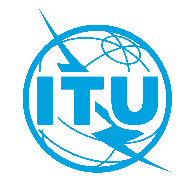 国际电信联盟电信标准化局2024年2月12日，日内瓦文号：电信标准化局第176号通函DIR电信标准化局第176号通函DIR致：-	国际电联各成员国主管部门；-	ITU-T部门成员-	区域性电信组织电话：+41 22 730 5852+41 22 730 5852致：-	国际电联各成员国主管部门；-	ITU-T部门成员-	区域性电信组织传真：+41 22 730 5853+41 22 730 5853致：-	国际电联各成员国主管部门；-	ITU-T部门成员-	区域性电信组织电子邮件：tsbdir@itu.inttsbdir@itu.int抄送：-	ITU-T各研究组、电信标准化顾问组（TSAG）和词汇标准化委员会（SCV）正副主席；-	电信发展局主任；-	无线电通信局主任-	国际电联各区域代表处区域主任事由：2025-2028年ITU-T各研究组、电信标准化顾问组（TSAG）和词汇标准化委员会（SCV）正副主席候选人2025-2028年ITU-T各研究组、电信标准化顾问组（TSAG）和词汇标准化委员会（SCV）正副主席候选人2025-2028年ITU-T各研究组、电信标准化顾问组（TSAG）和词汇标准化委员会（SCV）正副主席候选人组姓名姓名公司（国家）任期区域TSAG主席：
Abdurahman先生AL HASSAN沙特阿拉伯1ARBMihoNAGANUMA女士日本NEC公司1APT李芳女士中国1APTGuy-MichelKOUAKOU先生科特迪瓦1ATUIsaacSamuelBOATENG先生AGYEKUM先生加纳加纳10*ATUATUTobiasMihailKAUFMANN先生ION先生德国罗马尼亚10*CEPTCEPTOlivierDUBUISSON先生法国1CEPTGaëlleMARTIN-COCHER女士加拿大InterDigital公司1CITELVíctor ManuelMARTÍNEZ VANEGAS先生墨西哥2CITELUlugbekAZIMOV先生乌兹别克斯坦共和国1CISKhalidAL-HMOUD先生约旦1ARB组姓名姓名公司（国家）任期区域第2
研究组主席：
Philip MarkRUSHTON先生英国2CEPTVijay KumarROY先生印度1APT王燕川女士中国2APTIn SeopLEE先生韩国1APTHossamABD EL MAOULA SAKAR先生埃及2ARBRashidAL MAMMARI先生阿拉伯联合酋长国1ARBYaw BoamahBAAFI先生加纳1ATURamazanYILMAZ先生土耳其2CEPTPhilippeFOUQUART先生法国2CEPTFernandoHERNÁNDEZ Sánchez先生乌拉圭1CITEL 组姓名姓名公司（国家）任期区域第3
研究组主席：
AhmedSAID先生埃及1ARBShailendra KumarMISHRA先生印度1APT陈辉先生中国1APTErikoHONDO女士日本KDDI公司1APTOmar AliALNEMER先生阿拉伯联合酋长国1ARBZuhairAL-ZUHAIR先生科威特1ARBKarimaMAHMOUDI女士突尼斯2ARBAminataTHIAM DRAME女士塞内加尔2ATUFrederickASUMANU先生加纳1ATUMartheUWAMARIYA女士卢旺达1ATUMihailION先生*罗马尼亚1CEPTLiliana NoraBEIN女士阿根廷2CITEL EnaDEKANIC女士美国1CITEL 组姓名姓名公司（国家）任期区域第5
研究组主席：
DominiqueWÜRGES先生法国1CEPT齐曙光女士中国1APTByung ChanKIM先生韩国1APTKazuhiroTAKAYA先生日本NTT公司2APTNevineTEWFIK女士埃及2ARBVincent UrbainNAMRONA先生中非共和国2ATUJean-ManuelCANET先生法国2CEPTBeniaminoGORINI先生诺基亚公司（芬兰）1CEPTPedroBRISSON先生阿根廷1CITEL SaidiahrolSAIDIAKBAROV先生乌兹别克斯坦共和国1CIS组姓名姓名公司（国家）任期区域第9
研究组主席：
SatoshiMIYAJI先生日本KDDI公司2APTTae KyoonKIM先生韩国2APTPradiptaBISWAS先生印度1APT盛志凡先生中国2APTBlaiseCORSAIRE MAMADOU先生中非共和国2ATU组姓名姓名公司（国家）任期区域第11
研究组主席：
Ritu RanjanMITTAR先生印度1APTNamseokKO先生韩国1APT朱晓洁女士中国2APTArezuOROJLU女士伊朗伊斯兰共和国1APTKarimLOUKIL先生突尼斯2ARBIbrahim Abdalah MohamedBALA先生苏丹1ARBKofi NtimYEBOAH-KORDIEH先生加纳1ATUUweBAEDER先生罗德与施瓦茨公司1CEPTJuan MatíasCATTANEO先生阿根廷1CITELJoão Alexandre MoncaioZANON先生巴西2CITEL组姓名姓名公司（国家）任期区域第12
研究组主席：
Ritu RanjanMITTAR先生印度1APT杨蕾女士中国1APTSeong-HoJEONG先生韩国2APTKazuhisaYAMAGISHI先生日本NTT公司1APTZeidALKADI先生约旦2ARBAmmarABDALLAH先生苏丹1ARBAbdulrahmanAL-DHBIBAN先生沙特阿拉伯1ARBCollinsMBULO先生赞比亚1ATUYvonneUMUTONI女士卢旺达2ATUEdoyemiOGOH先生尼日利亚2ATUMehmetÖZDEM先生土耳其2CEPTSergio DanielD’UVA先生阿根廷1CITEL组姓名姓名公司（国家）任期区域第13
研究组主席：
KazunoriTANIKAWA先生日本1APTHyung-SooKIM先生韩国2APTAbhay ShankerVERMA先生印度1APT张园女士中国1APTRimBELHASSINE-CHERIF女士突尼斯2ARBSoumayaBENBARTAOUI女士阿尔及利亚1ARBFalehAL-GHAMDI先生沙特阿拉伯1ARBBriceMURARA先生卢旺达2ATUMarkMcFADDEN先生英国1CEPTBülentARSAL先生土耳其1CEPTAnabelDEL CARMEN CISNEROS
女士阿根廷1CITELScott AndrewMANSFIELD先生爱立信加拿大公司2CITELMehmetTOY先生美国1CITELObidASADOV先生乌兹别克斯坦共和国1CIS组姓名姓名公司（国家）任期区域第15
研究组主席：
Glenn WilsonPARSONS先生爱立信加拿大公司1CITEL章发太先生中国1APTSudiptaBHAUMIK先生印度1APTTaesikCHEUNG先生韩国1APTMohamed AmineBENZIANE先生阿尔及利亚电信公司1ARBCyrille VivienVEZONGADA先生中非共和国2ATUEmanueleNASTRI先生意大利1CEPTThomasHUBER先生美国1CITEL组姓名姓名公司（国家）任期区域第16
研究组主席：
罗忠（Noah）先生中国2APTAshokKUMAR先生印度1APTHidekiYAMAMOTO先生冲电气（OKI）工业株式会社
（日本）2APTShin-GakKANG先生韩国1APTSarraREBHI女士突尼斯1*ARBCharles ZoéBANGA先生中非共和国2ATUPerFRÖJDH先生瑞典1CEPTJustinRIDGE先生美国1CITELAkmalSAVURBAEV先生乌兹别克斯坦共和国1CIS组姓名姓名公司（国家）任期区域第17
研究组主席：
Heung YoulYOUM先生韩国2APTPushpendra KumarSINGH先生印度1APTYutakaMIYAKE先生日本KDDI公司2APT魏亮先生中国1APTAbderrazakAbdenour BACHIR BOUIADJRA先生BOUREANNE先生阿尔及利亚电信公司阿尔及利亚电信公司10*ARBARBLaialALMANSOURY女士科威特1ARBAfnanALROMI女士沙特阿拉伯1ARBWalaTURKI LATROUS女士突尼斯2ATUKwadwo OSAFO-MAAFO先生加纳1ATUSamir GaberABDELGAWAD先生埃及1ARBLiaFrancisco Javier MOLINARI女士DIAZ先生阿根廷阿根廷10**CITEL CITEL GregRATTA先生美国1***CITEL GökhanEVREN先生土耳其2CEPTArnaudTADDEI先生英国1CEPT组姓名姓名公司（国家）任期区域第20
研究组主席：
Hyoung JunKIM先生韩国1APT桑梓勤先生中国2APTToruYAMADA先生NEC公司日本1APTHarin SGREWAL先生新加坡1APTRamyAHMED FATHY先生埃及1*ARBMuathAL-RUMAYH先生沙特阿拉伯1ARBAliABBASSENE先生阿尔及利亚1ARBAchime MalickNDIAYE先生塞内加尔2ATUEmmanuelMANASSEH先生坦桑尼亚1ATUFabioBIGI先生意大利2CEPTShaneHE女士诺基亚公司（芬兰）1CEPTHéctor MarioCARRIL先生阿根廷2CITEL组姓名姓名公司（国家）现任职务任期所代表区域SCVRimBELHAJ女士突尼斯主席（法文）1*ARBPaulNAJARIAN先生美国副主席（英文）2CITEL空缺副主席（阿拉伯文）空缺副主席（西班牙文）吴彤先生中国副主席（中文）2APT